
Основной совет - поделитесь с ребенком своими знаниями и опытом, и тогда Интернет для него станет безопасным миром, наполненным интересными открытиями. Изучайте Интернет вместе с ребенком, и, может быть, Вы удивитесь, как много он уже знает!
1. Установите четкие правила пользования Интернетом для своего ребенка. Установите несколько четких и жестких правил для ребенка, чтобы контролировать расписание, время подключения и способ использования им Интернета. Убедитесь, что установленные правила выполняются. Особенно важно контролировать выход ребенка в Интернет в ночное время.2. Ребенок должен понять, что его виртуальный собеседник может выдавать себя за другого.  Отсутствием возможности видеть и слышать других пользователей легко воспользоваться. И 10-летний друг Вашего ребенка по чату в реальности может оказаться злоумышленником. Поэтому запретите ребенку назначать встречи с виртуальными знакомыми.3. Не разрешайте ребенку предоставлять личную информацию через Интернет.   Ребенку нужно знать, что нельзя через Интернет давать сведения о своем имени, возрасте, номере телефона, номере школы или домашнем адресе, и т.д. Убедитесь, что у него нет доступа к номеру кредитной карты или банковским данным. Научите ребенка использовать прозвища (ники) при общении через Интернет: анонимность - отличный способ защиты. Не выкладывайте фотографии ребенка на веб-страницах или публичных форумах.4. Оградите ребенка от ненадлежащего веб-содержимого.    Научите его, как следует поступать при столкновении с подозрительным материалом, расскажите, что не нужно нажимать на ссылки в электронных сообщениях от неизвестных источников, открывать различные вложения. Такие ссылки могут вести на нежелательные сайты, или содержать вирусы, которые заразят Ваш компьютер. Удаляйте с Вашего компьютера следы информации, которую нежелательно обнаружить Вашему ребенку (журнал событий браузера, электронные сообщения, документы и т.д.).5. Установите на компьютер антивирусную программу.  Хороший антивирус – союзник в защите Вашего ребенка от опасностей Интернета.6. Следите за социальными сетями. Сегодня чуть ли не каждый маленький человечек, умеющий включать компьютер, уже имеет страничку в социальной сети. Будь то «Одноклассники», «В контакте» или другие сервисы, предполагающие открытость данных. Ребенок должен четко знать, что частная жизнь должна оставаться частной. Например, в настройках «В контакте» выберите вместе с ребенком режим приватности «Только друзья», и никакой злоумышленник не сможет просматривать информацию на страничке вашего ребенка.7. Прогуляйтесь по интернету вместе. Для того, чтобы ребенок понял, что такое хорошо и что такое плохо, недостаточно одних слов. Зайдите на несколько популярных сайтов, в социальные сети, в блогосферу. Покажите, как там все устроено, чего надо избегать и т. д. Ребенок должен понимать, что Интернет – это виртуальный мир, где у каждого человека есть свое лицо и репутация, которую, как и в обычной жизни, нужно оберегать.Ещё несколько советов родителям:Поставьте компьютер на видное место.Подключите безопасный поиск в режиме строгой фильтрации.Убедите ребенка закрыть социальный профиль для посторонних.Объясните, что никому нельзя сообщать пароль к своим страницам.Запретите встречаться с малознакомыми онлайн-друзьями  в реальной жизни. Объясните ребенку, что нельзя писать в Интернете то, что нельзя сказать человеку в лицо.Научите ребенка критически относиться к информации, найденной в Сети. Не все, что опубликовано в Интернете – правда.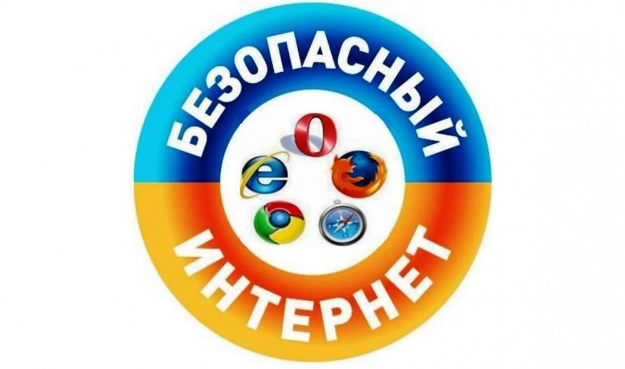 Памятка безопасного Интернета (для родителей)